INDICAÇÃO Nº 2293/2018Indica ao Poder Executivo Municipal que efetue serviços de limpeza dos bueiros próximos a Secretaria Municipal de Educação.Excelentíssimo Senhor Prefeito Municipal, Nos termos do Art. 108 do Regimento Interno desta Casa de Leis, dirijo-me a Vossa Excelência para sugerir que, por intermédio do Setor competente, que seja executado serviços de limpeza e dedetização nos bueiros próximos a Secretaria de Educação.Justificativa:Moradores estão ficando enlouquecidos com a situação que enfrentam devido a invasão de ratos e ratazanas, oriundos de bueiros e valetas existentes nas proximidades da Secretaria Municipal de Educação. Os roedores vem dando cria assustando ainda mais os munícipes. Plenário “Dr. Tancredo Neves”, em 16 de março de 2.018.Gustavo Bagnoli-vereador-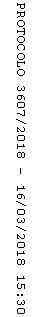 